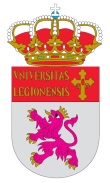 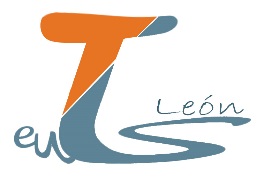               UNIVERSIDAD DE LEÓN	ESCUELA UNIVERSITARIA DE TRABAJO SOCIAL		“NTRA. SRA. DEL CAMINO”			LEÓNDOCUMENTO DE CONFORMIDAD DEL DIRECTOR/A DEL TRABAJO DE FIN DE GRADODATOS RELATIVOS AL TRABAJO:TÍTULO:FECHA DE ENTREGA DEL PROYECTO□ FECHA DE ENTREGA DEL TRABAJO□ DIRECTOR/A:NOMBRE Y APELLIDOS:ALUMO/ALUMNA:NOMBRE Y APELLIDOS:El director/a del trabajo de Fin de Grado arriba señalado, manifiesta su conformidad con la entrega del trabajo en la fecha establecida. León, ___________________________________________Fdo.: